Publicado en Granada el 16/11/2022 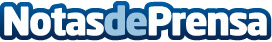 Covirán desembarca en Twitch de la mano de Siro López y Antoni DaimielLa Cooperativa acelera en su estrategia para llegar a nuevas audiencias a través de acuerdos con streamers y primeras figuras con quienes abordar distintas temáticas: desde deporte, hasta ocio o alimentación saludable. ‘Coolab’ es la nueva marca con la que Covirán activará esta unión de talento, por el que pasarán en su primera edición el base revelación de la ACB Lluis Costa o la doble medallista olímpica de Vela, Natalia Via-DufresneDatos de contacto:Departamento de Comunicación de Covirán958 808 300Nota de prensa publicada en: https://www.notasdeprensa.es/coviran-desembarca-en-twitch-de-la-mano-de_1 Categorias: Básquet Comunicación Marketing Sociedad E-Commerce http://www.notasdeprensa.es